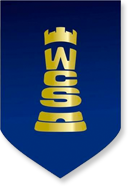 Faculty: Modern Foreign LanguagesHead of Faculty: Mrs K Webb-Jones Staff: Miss M Vila, Miss J Garnet, Mrs D Bainbridge, Mrs A Khole, Mrs A Venn, Mrs N Muir. Introduction and ethos of our Modern Foreign Languages Department are: “Learning another language is not only learning different words for the same things but learning another way to think about things.”  Flora Lewis.The MFL Department at WCSA aims to inspire pupils to embark on a life-long enjoyment of languages and develop an understanding, interest, respect and empathy for other nationalities and cultures. We have high expectations of students’ achievement and behaviour and hope to ensure that students achieve their full academic potential in the subject. KS3 At Key Stage 3, students learn either French or Spanish for three lessons of 60 minutes each week. The four main skills are listening, speaking, reading and writing, which are taught in engaging lessons and are regularly assessed. A good understanding of grammar is an important factor in language learning and throughout KS3 we build students knowledge so they can manipulate the language as necessary. KS4Students carry on with either French or Spanish at GCSE level in Years 10 and 11. They build on the existing foundations gained in KS3 and improve their skills. The AQA GCSE specification is followed for accreditation in both languages. In French the Studio textbook and in Spanish the Viva textbook are successfully used as core texts. Examinations in different skills for these GCSEs are all taken at the end of year 11. Paper 1: Listening Foundation or Higher (25%) Paper 2: Speaking Test conducted by teachers (25%) Paper 3: Reading Foundation or Higher (25%) Paper 4: Writing Foundation or Higher (25%) Enrichment opportunities:Our students are encouraged to take part in our trips to Paris for French students or Granada for Spanish student where they experience the culture first hand and are encouraged to practice their language skills. They are immersed in the culture of the countries and have the opportunity to sample local food and visit local landmarks. Home LearningHome Learning is set weekly for all students as regular practice secures the knowledge needed to succeed and make good progress. Homework is presented in booklet form and consists of two parts – the first in the form of vocabulary learning which is tested weekly, the second part consolidates knowledge that has been learnt during lessons. We encourage students to experiment with different ways of learning vocabulary and even for parents to get involved! KS4 students are also issued with a speaking booklet which helps them prepare and practise for their speaking exams.Career Links Jobs directly related to a degree in MFL include (but are not limited to): • Interpreter • Secondary school teacher • Translator Jobs where a degree in MFL would be useful include: • Broadcast journalist • Diplomatic service officer • English as a foreign language teacher • International aid/development worker • Logistics and distribution manager • Marketing executive • Patent examiner • Private tutor • Sales executive • Tour managerTo learn more about careers relating to this specific subject, please click the link below: https://www.careerpilot.org.uk/job-sectors/subjects “If you talk to a man in a language he understands, that goes to his head. If you talk to him in his language, that goes to his heart”. Nelson Mandela
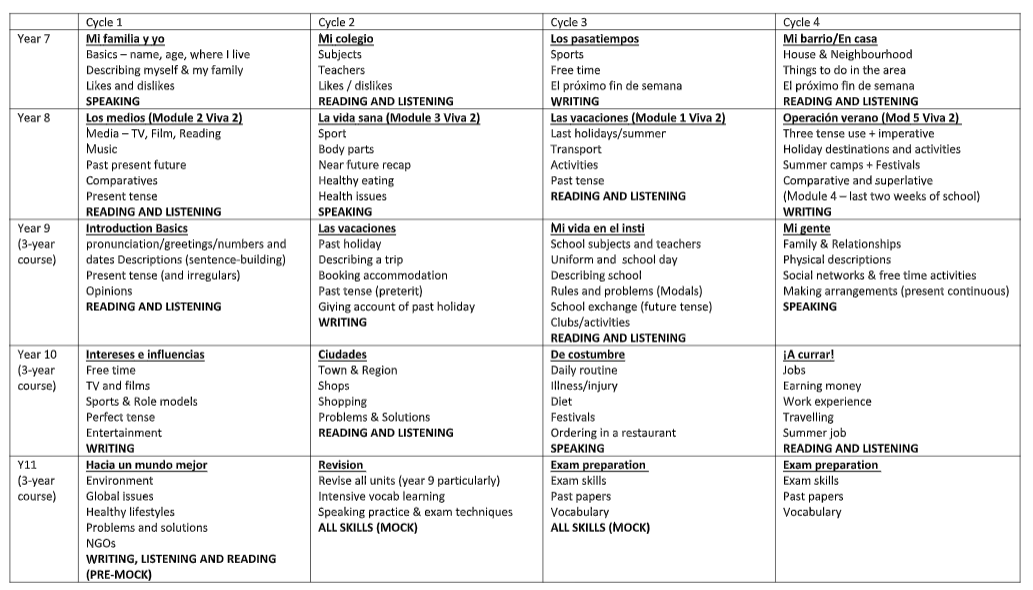 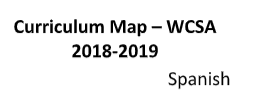 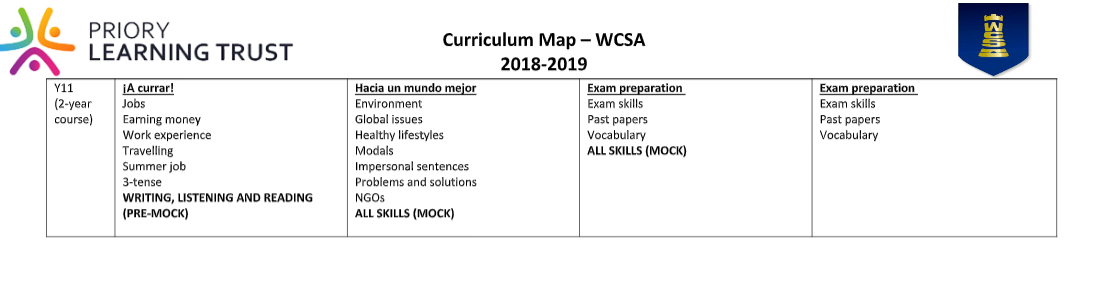 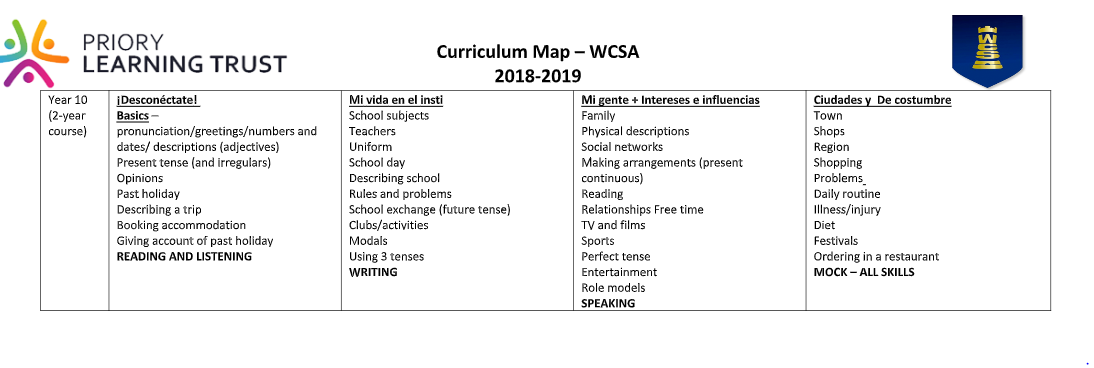 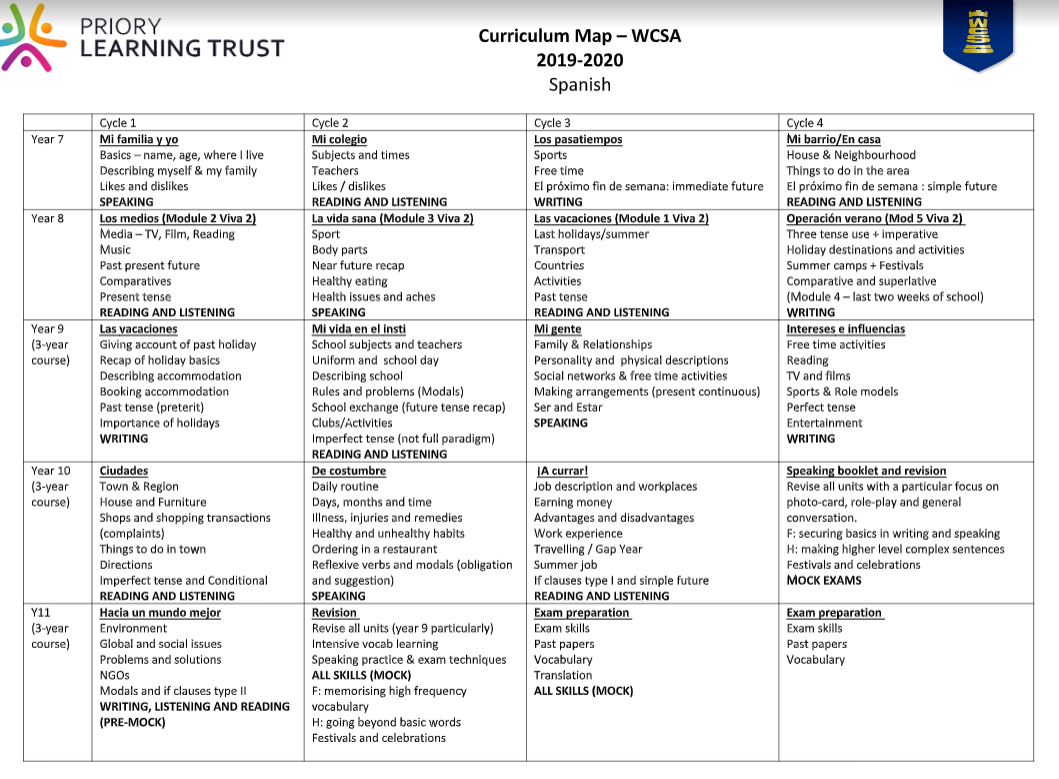 ALLIGNMENT SOL –MCA – ECA - SPANISH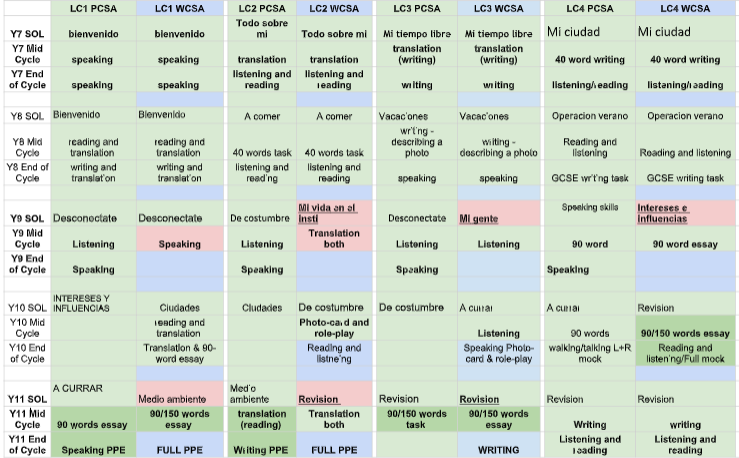 Spanish WCSACURRICULUM MAP 2018-2019		DEPARTMENT: FRENCHCycle 1Cycle 2Cycle 3Cycle 4Year 7Mi familia y yoBasics – name, age, where I liveDescribing myself & my familyLikes and dislikesSPEAKINGMi colegioSubjectsTeachersLikes / dislikesREADING AND LISTENINGLos pasatiemposSportsFree time El próximo fin de semanaWRITINGMi barrio/En casaHouse & NeighbourhoodThings to do in the areaEl próximo fin de semanaREADING AND LISTENINGYear 8Los medios (Module 2 Viva 2)Media – TV, Film, ReadingMusicPast present futureComparatives Present tenseREADING AND LISTENINGLa vida sana (Module 3 Viva 2)SportBody partsNear future recapHealthy eatingSPEAKINGLas vacaciones (Module 1 Viva 2)Last holidays/summerTransportActivitiesPast tenseREADING AND LISTENINGOperación verano (Mod 5 Viva 2) Three tense use + imperativeHoliday destinations and activitiesSummer camps(Module 4 – last two weeks of school)WRITINGYear 9(3-year course)Introduction Basics pronunciation/greetings/numbers and dates Descriptions (sentence-building)Present tense (and irregulars)OpinionsREADING AND LISTENINGLas vacacionesPast holidayDescribing a tripBooking accommodationPast tense (preterit)  Giving account of past holidayWRITINGMi vida en el instiSchool subjects and teachersUniform and  school dayDescribing schoolRules and problems (Modals)School exchange (future tense)Clubs/activitiesREADING AND LISTENINGMi genteFamily & RelationshipsPhysical descriptionsSocial networks & free time activitiesMaking arrangements (present continuous)SPEAKINGYear 10(3-year course)Intereses e influenciasFree timeTV and filmsSports & Role modelsPerfect tenseEntertainmentWRITINGCiudadesTown & RegionShopsShoppingProblems & SolutionsREADING AND LISTENINGDe costumbreDaily routineIllness/injuryDietFestivalsOrdering in a restaurantSPEAKING ¡A currar!JobsEarning moneyWork experienceTravellingSummer jobREADING AND LISTENINGY11(3-year course)Hacia un mundo mejorEnvironmentGlobal issuesHealthy lifestylesProblems and solutionsNGOsWRITING, LISTENING AND READING (PRE-MOCK)Revision Revise all units (year 9 particularly)Intensive vocab learning Speaking practice & exam techniquesALL SKILLS (MOCK)Exam preparation Exam skillsPast papersVocabulary ALL SKILLS (MOCK)Exam preparation Exam skillsPast papersVocabulary Year 10(2-year course)¡Desconéctate! Basics – pronunciation/greetings/numbers and dates/ descriptions (adjectives)Present tense (and irregulars)OpinionsPast holidayDescribing a tripBooking accommodationGiving account of past holidayREADING AND LISTENINGMi vida en el instiSchool subjects TeachersUniform School dayDescribing schoolRules and problemsSchool exchange (future tense)Clubs/activitiesModalsUsing 3 tensesWRITINGMi gente + Intereses e influenciasFamily Physical descriptionsSocial networksMaking arrangements (present continuous)ReadingRelationships Free timeTV and filmsSportsPerfect tenseEntertainmentRole modelsSPEAKINGCiudades y  De costumbreTownShopsRegionShoppingProblems Daily routineIllness/injuryDietFestivalsOrdering in a restaurantMOCK – ALL SKILLSY11(2-year course)¡A currar!JobsEarning moneyWork experienceTravellingSummer job3-tenseWRITING, LISTENING AND READING (PRE-MOCK)Hacia un mundo mejorEnvironmentGlobal issuesHealthy lifestyles ModalsImpersonal sentencesProblems and solutionsNGOsALL SKILLS (MOCK)Exam preparation Exam skillsPast papersVocabulary ALL SKILLS (MOCK)Exam preparation Exam skillsPast papersVocabulary Cycle 1Cycle 2Cycle 3Cycle 4Year 7KS3MA FAMILLE ET MOIBasics – name, age, where I liveDescribing myself & my family. Likes and dislikesAssessment: SpeakingMON COLLEGESubjectsTeachersLikes / dislikesAssessment:Read. & List.MES PASSETEMPSSportsFree time Le weekend prochainAssessment: WritingMA ZONE/CHEZ MOI ET CHEZ TOIHouse & AreaThings to do in the areaLe weekend dernierAssessment:Read. & List.Year 8KS3MES TEMPS LIBRESMedia – TV, Film, ReadingMusic, InternetPast present futureAssessment: Writing	LA VIE SAINESportBody partsHealthy eatingAssessment:Read. & List.LES VACANCESHoliday destinationsTransportActivitiesWeatherAssessment: SpeakingA L’HORIZON / MOI DANS LE MONDEFuture ambitionsJobsRights as a teenagerAssessment:Read. & List.Year 9KS4QUI SUIS-JE Family & Friends Role modelsMarriageAssessment:Read. & List.QUI SUIS-JE ET LE TEMPS DES LOISIRSGoing out / a day outSports. Media – TV, Film, MusicNight out with friendsAssessment: WritingLE TEMPS DES LOISIRSTechnologyClothesRevision of Night out with friends Assessment:Read. & List.JOUR ORDINAIRES, JOURS DE FETESDaily lifeFestivals & TraditionsSpecial meal & family celebrationsAssessment: SpeakingYear 10KS4DE LA VILLE A LA CAMPAGNEHouseTownRegionAssessment: WritingLE GRAND LARGEHolidays. Weather. Disasters. TravellingTourist InformationAccommodationAssessment: Read. & List.AU COLLÈGESubjectsFacilities  & TeachersRules & ClubsComparisonsAssessment: SpeakingBon travailFuture study WorkPart time-jobsWork experience (fits in to start of yr11) Assessment: Read. & List.Year 11KS4Un oeil sur le mondeEnvironment Volunteering & Ethical Shopping Big Events PPE Exams: Writing, Listing & ReadingREVISIONExam skillsPast papersIntensive vocab learning Speaking practiceMOCKS: ALL SKILLSREVISIONExam skillsPast papersIntensive vocab learning Speaking practiceMOCKS: ALL SKILLS